	สำนักงานคณะกรรมการวิจัยแห่งชาติ	ผนวก 5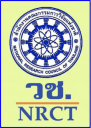 แบบฟอร์มรายงานความก้าวหน้าโครงการวิจัย (สำหรับนักวิจัย)ชื่อโครงการ	(ไทย)								               .                     (อังกฤษ)                                                                                            .ได้รับทุนอุดหนุนการวิจัยประจำปี				จำนวน					บาทระยะเวลาทำการวิจัย		ปี  เริ่มทำการวิจัยเมื่อ (เดือน, ปี)					    .รายงานความก้าวหน้าของการวิจัย ครั้งที่		ระหว่าง (เดือน, ปี)	    ถึง (เดือน, ปี)		    .ชื่อผู้ทำวิจัย พร้อมทั้งหน่วยงานที่สังกัดและหมายเลขโทรศัพท์                                                                                                                                 .                                                                                                                                 .๑.หลักการเหตุผลและระบุสาเหตุที่ต้องดำเนินการวิจัย												  .												  .												  .												  .๒.วัตถุประสงค์												  .												  .												  .												  .๓.ทบทวนวรรณกรรมที่เกี่ยวข้อง												  .												  .												  .												  .๔.ระเบียบวิธีวิจัย												  .												  .												  .												  .๕.ผลการวิจัย และการวิเคราะห์ผลการวิจัย												  .												  .												  .												  .๖. ผลผลิต(output) หรือ ตัวชี้วัดในแต่ะละช่วงรายงานความก้าวหน้า												  .												  .												  .๗. งบประมาณที่ได้ใช้จ่ายไปแล้วนับตั้งแต่เริ่มโครงการ												  .												  .												  .												  .๘. งานตามโครงการที่จะทำต่อไป												  .												  .												  .												  .๙.คำชี้แจงเกี่ยวกับอุปสรรคหรือปัญหา พร้อมวิธีการแก้ปัญหา(ถ้ามี) 												  .												  .												  .												  .		ลงชื่อ			   			ผู้วิจัย			วันที่               /               /               .	สำนักงานคณะกรรมการวิจัยแห่งชาติ	ผนวก 5แบบฟอร์มสรุปผลงานวิจัย/โครงการวิจัย 1 หน้ากระดาษ A4 (สำหรับนักวิจัย)ชื่อผลงาน/โครงการ..............(ภาษาไทย).........................................................................................................ชื่อผลงาน/โครงการ..............(ภาษาอังกฤษ)...................................................................................................ชื่อ นามสกุล นักวิจัย............(ภาษาไทย).........................................................................................................ชื่อ นามสกุล นักวิจัย............(ภาษาอังกฤษ)....................................................................................................ที่อยู่ที่ติดต่อได้..........................................เบอร์โทร.........................................อีเมล์.......................................ชื่อหน่วยงาน...................................................................................................................................................ปี พ.ศ. ที่ดำเนินการเสร็จ................................................................................................................................คำค้น keyword.............................................................................................................................................อ้างอิง..(ใส่ URL ที่สามารถเข้าถึงเอกสารได้กรณีเผยแพร่ผลงานฉบับเต็มทางอินเตอร์เน็ต ถ้าไม่มีให้เว้นว่างไว้)รูปภาพ หรือภาพเคลื่อนไหว (สามารถแยกไฟล์ หรือใส่รวมไว้ในเนื้อหาได้)คำอธิบาย 1 หน้ากระดาษ A4 (font Tahoma ขนาด 10 แบบ Regular)(สรุปรายละเอียดผลงานวิจัย/โครงการวิจัย มีความยาว 1 หน้ากระดาษ A4 เนื้อหาครอบคลุมถึง ความสำคัญของงานวิจัยชิ้นนี้ วัตถุประสงค์ วิธีการดำเนินงาน ผลการดำเนินงาน และประโยชน์ของผลงานวิจัย)(ได้รับทุนอุดหนุนการวิจัยประจำปี 								    )	สำนักงานคณะกรรมการวิจัยแห่งชาติ	ผนวก 5แบบฟอร์มสรุปผลงานวิจัย/โครงการวิจัย 5 บรรทัด (สำหรับนักวิจัย)ผลงาน/โครงการ......(ภาษาไทย)............................................................................................................ชื่อผลงาน/โครงการ......(ภาษาอังกฤษ).........................................................................................................ชื่อ นามสกุล นักวิจัย.....(ภาษาไทย)........................................................................................................ชื่อ นามสกุล นักวิจัย.....(ภาษาอังกฤษ)...........................................................................................................ที่อยู่ที่ติดต่อได้..................................เบอร์โทร..............................................อีเมล์.........................................ชื่อหน่วยงาน..................................................................................................................................................ปี พ.ศ. ที่ดำเนินการเสร็จ...............................................................................................................................คำค้น Keyword............................................................................................................................................อ้างอิง....(ใส่ URL ที่สามารถเข้าถึงเอกสารได้กรณีเผยแพร่ผลงานฉบับเต็มทางอินเตอร์เน็ต ถ้าไม่มีให้เว้นว่างไว้)รูปภาพ หรือภาพเคลื่อนไหว คำอธิบาย 5 บรรทัด (font Tahoma ขนาด 10 แบบ Regular)(สรุปรายละเอียดผลงานวิจัย/โครงการวิจัย มีความยาวไม่เกิน 5 บรรทัด อธิบายด้วยภาษาง่ายๆ เข้าใจได้ง่าย ซึ่งจะเป็นประโยชน์ต่อผู้ใช้งานทุกระดับ).............................................................................................................	สำนักงานคณะกรรมการวิจัยแห่งชาติ	ผนวก 5แบบสอบถาม การนำผลงานวิจัยไปใช้ประโยชน์อย่างเป็นรูปธรรม คำชี้แจง : 	แบบสอบถามตัวชี้วัดคุณภาพผลงานวิจัยนี้มีวัตถุประสงค์เพื่อสอบถามบัณฑิตที่รับทุนจาก วช. ปีงบประมาณ 2561 ที่สามารถนำไปใช้ประโยชน์อย่างเป็นรูปธรรม   ชื่อโครงการวิจัย	                                                                                                             .ชื่อนักศึกษา	                                             หน่วยงาน                                                   .ปีงบประมาณที่รับทุน                                       งบประมาณที่ได้รับ                                 (บาท)เบอร์โทรศัพท์ติดต่อกลับ                                  มือถือ                                                        .                               อีเมล์                                          อาจารย์ที่ปรึกษาหลัก                                                    .การนำผลงานไปใช้ประโยชน์อย่างเป็นรูปธรรม : กรุณากรอกการนำผลงานวิจัยไปใช้ประโยชน์โดยละเอียด ได้แก่ ระบุวัน เวลา สถานที่ที่นำไปใช้ประโยชน์ ผู้นำไปใช้ประโยชน์ พร้อมแนบหลักฐาน เช่น รูปถ่ายหนังสือเชิญ หนังสือขอนำผลงานไปใช้ ฯลฯ1. ใช้ประโยชน์ในเชิงพาณิชย์[   ] ยังไม่มีการดำเนินการใช้ประโยชน์[   ] บริษัทเจรจาขอตัวอย่างผลิตภัณฑ์ / ถ่ายทอดงานวิจัย       ระบุชื่อบริษัท                                                                                                       .[   ] อยู่ระหว่างทำสัญญากับบริษัท      ระบุชื่อบริษัท                                                                                                       .2. ใช้ประโยชน์ในเชิงวิชาการ  [   ] ตีพิมพ์วารสารวิชาการระดับประเทศ (ระบุรายละเอียด /ชื่อเรื่องที่ตีพิมพ์ /ชื่อวารสารที่ตีพิมพ์ /ฉบับที่ ปีที่ พิมพ์)                                    .                                                                                                                       .  [   ] ตีพิมพ์วารสารวิชาการระดับนานาชาติ (ระบุรายละเอียด /ชื่อเรื่องที่ตีพิมพ์ /ชื่อวารสารที่ตีพิมพ์ /ฉบับที่ ปีที่ พิมพ์)                                    .                                                                                                                       .  [   ] นำเสนอในการประชุมวิชาการภายในประเทศ โดย [   ] นำเสนอรูปแบบปากเปล่า    [   ] โปสเตอร์    [   ] อื่น ๆ   (ระบุรายละเอียด /ชื่องานที่ร่วมประชุม /วัน เวลา และสถานที่)                                                   .                                                                                                                       .  [   ] นำเสนอในการประชุมวิชาการระดับนานาชาติ โดย [   ] นำเสนอรูปแบบปากเปล่า   [   ] โปสเตอร์   [   ] อื่น ๆ(ระบุรายละเอียด /ชื่องานที่ร่วมประชุม /วัน เวลา และสถานที่)                                                   .                                                                                                                       .3. ใช้ประโยชน์ทางสังคมและชุมชน เช่น การถ่ายทอดงานวิจัยสู่ชุมชนในรูปแบบต่าง ๆ       [   ] การฝึกอบรม				[   ] การติดโปสเตอร์งานวิจัยในชุมชน / วัด / โรงเรียน       [   ] การจัดทำคู่มือให้กลุ่มเป้าหมาย		[   ] การจัดประชุมให้ความรู้กลุ่มเป้าหมายเฉพาะ       [   ] อื่นๆ4. ใช้ประโยชน์ในเชิงนโยบายเพื่อใช้ประโยชน์ประกอบการตัดสินใจในการบริหาร หรือกำหนดนโยบาย[   ] การนำเสนอข้อมูลที่เป็นประโยชน์ต่อหน่วยงานท้องถิ่น เช่น จังหวัด เทศบาล อบต.	      ระบุ                                                                                                                  .[   ] การนำเสนอข้อมูลที่เป็นประโยชน์ต่อรัฐบาล/ อนุกรรมาธิการคณะต่าง ๆ       ระบุ                                                                                                                  .[   ] อื่นๆ                                                                                                                  .5. การจดสิทธิบัตร, อนุสิทธิบัตร, ฉลากการค้า และอื่นๆ ที่เกี่ยวข้องกับทรัพย์สินทางปัญญา[   ]  ไม่ได้จด      				[   ]  อยู่ระหว่างการยื่นจด[   ]  ยื่นจด 	[   ]  สิทธิบัตร ระบุ                                                                                        .	[   ]  อนุสิทธิบัตร ระบุ                                                                                    .	[   ]  ฉลากการค้า ระบุ                                                                                    .	[   ]  อื่น ๆ                                                                                                 .			เมื่อปี พ.ศ.                                           .เลขที่                                               .6. การนำผลงานเผยแพร่ในเว็บไซต์ http://thai-explore.net/ หมวดหมู่  	[   ]  งานวิจัย		[   ]  สิ่งประดิษฐ์คิดค้น		[   ]  กิจกรรมวิชาการชื่อผลงาน                                                                                                                 .ผู้นำขึ้นโพสต์                                                                                                             .7. การนำผลงานไปขยายผลต่อยอดในงานวิจัย[   ]  ทุนแผ่นดิน	[   ]  งบวิจัยจาก                                            		[   ]  ยังไม่ได้ดำเนินการ8. นิสิต/ นักศึกษาที่จบการศึกษาได้ทำงาน	[   ]  หน่วยงานรัฐบาล	ระบุ                                                                                             . 	[   ]  หน่วยงานเอกชน    ระบุ                                                                                             . 9. การให้ความร่วมมือกับ วช. ในการจัดนิทรรศการ 	[   ]  ระดับชาติ ได้แก่                                                                                                     .	[   ]  ระดับนานาชาติ ได้แก่                                                                                               .10. รางวัลที่ได้รับจากการนำผลงานวิจัยเข้าประกวด	[   ]  ในประเทศ ระบุ                                                                                                       .	[   ]  ต่างประเทศ ระบุ                                                                                                     .ยืนยันข้อมูลโดย                                                .(                                                )	อาจารย์ที่ปรึกษาหลัก	สำนักงานคณะกรรมการวิจัยแห่งชาติ	ผนวก 5แบบสอบถามสำรวจการประกอบอาชีพของบัณฑิตคำแนะนำ กรุณากรอกข้อความลงในช่องว่าง หรือทำเครื่องหมาย  ลงใน  ที่ตรงกับความเป็นจริงของท่านมากที่สุดมหาวิทยาลัย/สาขา/คณะ : …………………………………………………………………………………………………………..ชื่อ-นามสกุล : ……………………………………………………………………………………………………………………………..การศึกษาในระดับ: 	 ระดับปริญญาโท     ระดับปริญญาเอก	วุฒิการศึกษา (ชื่อปริญญา) : ………………………………………………………………………………………………………คะแนนเฉลี่ยตลอดหลักสูตร (GPA) : ……………………………………………………………………………...................ที่อยู่ปัจจุบัน……………………………………………………………………………………....................................……………………………………………………………………………………………………………………………........……………………………………..…….…..โทรศัพท์…………………………………………….. อีเมล์.....................................................      7.  ภูมิลำเนา : ....................................................................8.  สถานภาพการทำงานปัจจุบัน ทำงานแล้ว (รวมถึงงานทุกประเภทที่มีรายได้ และงานส่วนตัว)                                                 ยังไม่ได้ทำงาน กำลังศึกษาต่อ1. งานที่ทำเกี่ยวข้องกับการวิจัยหรือไม่ เกี่ยวข้องกับการวิจัย                                                 ไม่เกี่ยวข้องกับการวิจัย2. ประเภทงานที่ทำ ข้าราชการ/เจ้าหน้าที่หน่วยงานของรัฐ		 	 รัฐวิสาหกิจ พนักงานบริษัท/องค์กรธุรกิจเอกชน		         	 ดำเนินธุรกิจอิสระ/เจ้าของกิจการ อื่น ๆ (ระบุ) : ………………………................…3. สาขางานที่ทำ นักวิจัย/นักวิชาการ	ด้าน...................................	 บริหาร/จัดการทั่วไป นักไอที/นักคอมพิวเตอร์				 การเงิน/บัญชี ครู/อาจารย์						 แพทย์/พยาบาล วิศวกร						 การเงิน/บัญชี ทหาร/ตำรวจ					 อื่น (ระบุ) : .........................................4. ชื่อตำแหน่งงาน (ระบุ) : ..........................................5. สถานที่ทำงานปัจจุบัน ชื่อหน่วยงาน ........................................................6. เงินเดือนหรือรายได้เฉลี่ยต่อเดือน :  ต่ำกว่า 15,000 บาท 15,001 - 20,000 บาท 20,001 - 25,000 บาท 25,001 - 30,000 บาท มากกว่า 30,000 บาทสาเหตุที่ยังไม่ได้ทำงาน โปรดระบุสาเหตุที่สำคัญ 1 ข้อ ต่อไปนี้ ยังไม่ประสงค์ทำงาน				 รอฟังคำตอบจากหน่วยงาน หางานทำไม่ได้				 อื่น ๆ (ระบุ) : ……………………………………...............…ท่านมีปัญหาในการหางานทำหลังสำเร็จการศึกษาหรือไม่ ไม่มีปัญหาถ้ามีปัญหาโปรดระบุปัญหาที่สำคัญ 1 ข้อ ต่อไปนี้ ไม่ทราบแหล่งงาน				 หางานที่ถูกใจไม่ได้ ต้องสอบจึงไม่อยากสมัคร			 ขาดคนสนับสนุน ขาดคนหรือเงินค้ำประกัน			 หน่วยงานไม่ต้องการ เงินเดือนน้อย				 สอบเข้าทำงานไม่ได้ อื่น ๆ (ระบุ) : …………………………………………………..